MUNICIPIO DE ARAPOTI - PODER EXECUTIVOPrefeitura Municipal de ArapotiRELATÓRIO DE GESTÃO FISCAL DEMONSTRATIVO DA DESPESA COM PESSOAL ORÇAMENTOS FISCAL E DA SEGURIDADE SOCIAL JANEIRO/2014 A DEZEMBRO/2014RGF - ANEXO 1 (LRF, art. 55, inciso I, alínea "a")R$ 1,00FONTE: Sistema Informatizado - Prefeitura Municipal de Arapoti - 14/jan/2015 - 08h e 28m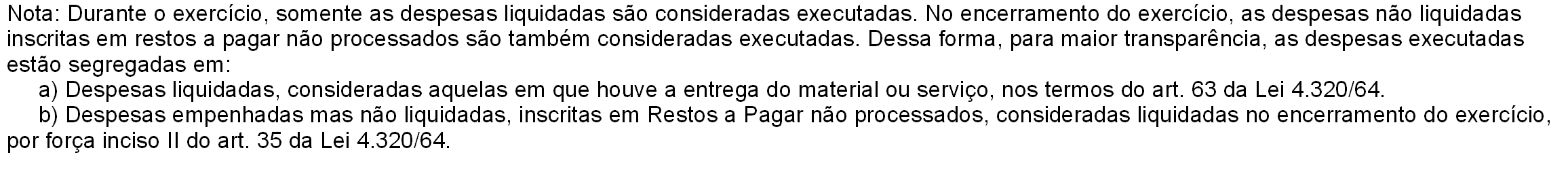 TRAGETÓRA DE RETORNO AO LIMITE DA DESPESA TOTAL COM PESSOALGrupo Assessor Público®	14/01/2015 08:26Página 1 de 1RGF - ANEXO 2 (LRF, art. 55, inciso I, alínea "b")R$ 1,00REGIME PREVIDENCIÁRIOFONTE: Sistema Informatizado - Prefeitura Municipal de Arapoti - 14/jan/2015 - 08h e 32mNota: ¹ Se o saldo apurado for negativo, ou seja, se o total da Disponibilidade de Caixa Bruta somada aos os Demais Haveres Financeiros for menor que Restos a Pagar Processados, não deverá ser informado nessa linha, mas sim na linha da “Insuficiência Financeira”, das Obrigações não integrantes da Dívida Consolidada – DC. Assim quando o cálculo de DEDUÇÕES (II) for negativo, colocar um "–" (traço) nessa linha.RGF - ANEXO 3 (LRF, art. 55, inciso I, alínea "c" e art. 40, § 1º )MEDIDAS CORRETIVAS:FONTE: Sistema Informatizado - Prefeitura Municipal de Arapoti - 14/jan/2015 - 08h e 33m Nota:¹ Inclui garantias concedidas por meio de FundosRGF - Anexo 4 (LRF, art. 55, inciso I, alínea "d" e inciso III alínea "c")R$ 1,00FONTE: Sistema Informatizado - Prefeitura Municipal de Arapoti - 14/jan/2015 - 08h e 35m Notas:RGF - Anexo 5 (LRF, art. 55, Inciso III, alínea "a")R$ 1,00FONTE: Sistema Informatizado - Prefeitura Municipal de Arapoti - 14/jan/2015 - 08h e 38m Nota: ¹ A disponibilidade de caixa do RPPS está comprometida com o Passivo Atuarial.RGF - ANEXO 6 (LRF, art. 55, inciso III, alínea "b")R$ 1,00FONTE: Sistema Informatizado - Prefeitura Municipal de Arapoti - 14/jan/2015 - 08h e 44m Nota: ¹ A disponibilidade de caixa do RPPS está comprometida com o Passivo Atuarial.Grupo Assessor Público®14/01/2015 08:40MUNICIPIO DE ARAPOTI - PODER - EXECUTIVORELATÓRIO DE GESTÃO FISCALDEMONSTRATIVO SIMPLIFICADO DO RELATÓRIO DE GESTÃO FISCALORÇAMENTOS FISCAL E DA SEGURIDADE SOCIAL JANEIRO A DEZEMBRO DE 2014LRF, art. 48 - Anexo 7R$ 1,00FONTE: Sistema Informatizado - Prefeitura Municipal de Arapoti - 14/jan/2015 - 08h e 47mDESPESA COM PESSOALDESPESAS EXECUTADASDESPESAS EXECUTADASDESPESA COM PESSOAL(Últimos 12 Meses)(Últimos 12 Meses)DESPESA COM PESSOALLIQUIDADAS(a)INSCRITAS EMRESTOS A PAGAR NÃO PROCESSADOS(b)DESPESA BRUTA COM PESSOAL (I)25.085.781,060,00PESSOAL ATIVO25.085.781,060,00PESSOAL INATIVO E PENSIONISTA0,000,00OUTRAS DESPESAS DE PESSOAL DECORRENTES DE CONTRATOS DE TERCEIRIZAÇÃO (§ 1º DO ART. 18 DA LRF)0,000,00DESPESAS NÃO COMPUTADAS (§ 1º DO ART. 19 DA LRF) (II)283.606,720,00INDENIZAÇÕES POR DEMISSÃO E INCENTIVOS À DEMISSÃO VOLUNTÁRIA0,000,00DECORRENTES DE DECISÃO JUDICIAL283.606,720,00DESPESAS DE EXERCÍCIOS ANTERIORES0,000,00INATIVOS E PENSIONISTAS COM RECURSOS VINCULADOS0,000,00DESPESA LÍQUIDA COM PESSOAL (III) = (I - II)24.802.174,340,00DESPESA TOTAL COM PESSOAL - DTP (IV) = (III a + III b)24.802.174,3424.802.174,34APURAÇÃO DO CUMPRIMENTO DO LIMITE LEGALVALORRECEITA CORRENTE LÍQUIDA - RCL (V)50.805.111,70% DA DESPESA TOTAL COM PESSOAL - DTP SOBRE A RCL (VI) = (IV/V) * 10048,82LIMITE MÁXIMO (INCISOS I, II E III DO ART. 20 DA LRF) - 54,00%27.434.760,32LIMITE PRUDENCIAL (PARÁGRAFO ÚNICO DO ART. 22 DA LRF) - 51,30%26.063.022,30LIMITE DE ALERTA (INCISO III DO §1º DO ART. 59 DA LRF) - 90,00%24.691.284,29Limite% DTP% ExcedenteRedutorLimite% DTPRedutorLimite% DTPMáximomínimo de 1/3Residualdo Excedente(a)(b)(c) = (b-a)(d) = (1/3*c)(e) = (b-d)(f)(g) = (f-a)(h) = (a)(i)0,00 %0,00 %0,00 %DÍVIDA CONSOLIDADASALDO DO EXERCÍCIO ANTERIORSALDO DO EXERCICIO DE 2014SALDO DO EXERCICIO DE 2014DÍVIDA CONSOLIDADASALDO DO EXERCÍCIO ANTERIORAté o 1º SemestreAté o 2º SemestreDÍVIDA CONSOLIDADA - DC (I)Dívida Mobiliária Dívida ContratualInterna ExternaPrecatórios Posteriores a 05/05/2000 (Inclusive) - Vencidos e não Pagos Outras DívidasDEDUÇÕES (II)¹Disponibilidade de Caixa Bruta Demais Haveres Financeiros(-) Restos a Pagar Processados (Exceto Precatórios)12.245.786,520,006.928.669,956.928.669,950,000,005.317.116,578.755.495,955.578.698,594.360.047,191.183.249,8310.885.150,870,005.802.478,225.802.478,220,000,005.082.672,6511.042.414,418.143.687,943.674.431,31775.704,849.885.115,290,004.887.498,864.887.498,860,000,004.997.616,4326.304.446,9224.219.566,402.624.175,81539.295,29DÍVIDA CONSOLIDADA LÍQUIDA (DCL) (III) = (I-II)3.490.290,57-157.263,54-16.419.331,63RECEITA CORRENTE LÍQUIDA - RCL47.357.461,2149.377.744,7650.805.111,70% da DC sobre a RCL (I/RCL)25,8622,0419,46% da DCL sobre a RCL (III/RCL)7,370,3232,32LIMITE DEFINIDO POR RESOLUÇÃO DO SENADO FEDERAL - 120%56.828.953,4559.253.293,7160.966.134,04LIMITE DE ALERTA (inciso III do §1º do art. 59 da LRF) - 90%51.146.058,1153.327.964,3454.869.520,64DETALHAMENTO DA DÍVIDA CONTRATUALDÍVIDA CONTRATUAL (IV = V + VI + VII + VIII)10.843.934,819.694.610,588.694.575,00DÍVIDA DE PPP (V)0,000,000,00PARCELAMENTO DE DÍVIDAS (VI)5.317.116,575.366.664,995.281.608,77De Tributos0,000,000,00De Contribuições Sociais3.915.264,863.892.132,363.807.076,14Previdenciárias3.915.264,863.892.132,363.892.132,36Demais Contribuições Sociais0,000,0085.056,22Do FGTS0,000,000,00Com Instituição Não Financeira0,000,000,00DÍVIDA COM INSTITUIÇÃO FINANCEIRA (VII)8.330.521,667.277.010,856.362.031,49Interna6.928.669,955.802.478,224.887.498,86Externa0,000,000,00DEMAIS DÍVIDAS CONTRATUAIS (VIII)1.401.851,711.474.532,631.474.532,63OUTROS VALORES NÃO INTEGRANTES DA DCPRECATÓRIOS ANTERIORES A 05/05/20000,00283.992,34283.992,34INSUFICIÊNCIA FINANCEIRA0,000,000,00DEPÓSITOS434.135,701.289.348,511.495.804,12RP NÃO-PROCESSADOS DE EXERCÍCIOS ANTERIORES0,000,000,00ANTECIPAÇÕES DE RECEITA ORÇAMENTÁRIA - ARO0,000,000,00DÍVIDA CONSOLIDADA PREVIDENCIÁRIASALDO DO EXERCÍCIO ANTERIORSALDO DO EXERCICIO DE 2014SALDO DO EXERCICIO DE 2014DÍVIDA CONSOLIDADA PREVIDENCIÁRIASALDO DO EXERCÍCIO ANTERIORAté o 1º SemestreAté o 2º SemestreDÍVIDA CONSOLIDADA PREVIDENCIÁRIA (IV)0,000,000,00Passivo Atuarial0,000,000,00Outras Dívidas0,000,000,00DEDUÇÕES (V)¹0,000,000,00Disponibilidade de Caixa Bruta0,000,000,00Investimentos0,000,000,00Demais Haveres Financeiros0,000,000,00(-) Restos a Pagar Processados0,000,000,00OBRIGAÇÕES NÃO INTEGRANTES DA DC0,000,000,00DÍVIDA CONSOLIDADA LÍQUIDA PREVIDENCIÁRIA (VI) = (IV - V)0,000,000,00GARANTIAS CONCEDIDASSALDO DO EXERCÍCIO ANTERIORSALDOS DO EXERCICIO DE 2014SALDOS DO EXERCICIO DE 2014GARANTIAS CONCEDIDASSALDO DO EXERCÍCIO ANTERIORAté o 1º SemestreAté o 2º SemestreEXTERNAS(I)0,000,000,00Aval ou Fiança em Operações de Crédito0,000,000,00Outras Garantias nos Termos da LRF¹0,000,000,00INTERNAS(I)0,000,000,00Aval ou Fiança em Operações de Crédito0,000,000,00Outras Garantias nos Termos da LRF¹0,000,000,00TOTAL GARANTIAS CONCEDIDAS (III) = (I + II)0,000,000,00RECEITA CORRENTE LÍQUIDA - RCL (IV)47.357.461,2149.377.744,7650.805.111,70% DO TOTAL DAS GARANTIAS sobre a RCL0,00%0,00%0,00%LIMITE DEFINIDO POR RESOLUÇÃO DO SENADO FEDERAL - 22%10.418.641,4710.863.103,8511.177.124,57LIMITE DE ALERTA (inciso III do §1º do art. 59 da LRF) - 90%51.146.058,1153.327.964,3454.869.520,64CONTRAGARANTIAS RECEBIDASSALDO DO EXERCÍCIO ANTERIORSALDOS DO EXERCICIO DE 2014SALDOS DO EXERCICIO DE 2014CONTRAGARANTIAS RECEBIDASSALDO DO EXERCÍCIO ANTERIORAté o 1º SemestreAté o 2º SemestreEXTERNAS(V)0,000,000,00Aval ou Fiança em Operações de Crédito0,000,000,00Outras Garantias nos Termos da LRF¹0,000,000,00INTERNAS(VI)0,000,000,00Aval ou Fiança em Operações de Crédito0,000,000,00Outras Garantias nos Termos da LRF¹0,000,000,00TOTAL CONTRAGARANTIAS RECEBIDAS (VII) = (V + VI)0,000,000,00OPERAÇÕES DE CRÉDITOVALOR REALIZADOVALOR REALIZADOOPERAÇÕES DE CRÉDITONo Semestre de ReferênciaAté o Semestre de referência (a)SUJEITAS AO LIMITE PARA FINS DE CONTRATAÇÃO (I)Mobiliária Interna Externa ContratualInternaAbertura de CréditoAquisição Financiada de Bens e Arrendamento Mercantil Financeiro Derivadas de PPPDemais Aquisições Financiadas Antecipação de ReceitaPela Venda a Termo de Bens e Serviços Demais Antecipações de ReceitaAssunção, Reconhecimento e Confissão de Dívidas(LRF, art. 29, § 1º) Outras Operações de CréditoExterna0,000,000,000,000,000,000,000,000,000,000,000,000,000,000,000,000,000,000,000,000,000,000,000,000,000,000,000,000,000,000,000,00NÃO SUJEITAS AO LIMITE PARA FINS DE CONTRATAÇÃO (II)Parcelamentos de Dívidas De TributosDe Contribuições Sociais PrevidênciáriasDemais Contribuições Sociais Do FGTSMelhoria da Administração de Receitas e da Gestão Fiscal, Financeira e PatrimonialPrograma de Iluminação Pública - RELUZ0,000,000,000,000,000,000,000,000,000,000,000,000,000,000,000,000,000,00APURAÇÃO DO CUMPRIMENTO DOS LIMITESVALOR% SOBRE A RCLRECEITA CORRENTE LÍQUIDA - RCL50.805.111,70OPERAÇÕES VEDADAS0,000,00 %Do Período de Referência (III)0,000,00 %De Períodos Anteriores ao de Referência0,000,00 %TOTAL CONSIDERADO PARA FINS DA APURAÇÃO DO CUMPRIMENTO DO LIMITE= (IV) = (Ia + III)0,000,00 %LIMITE GERAL DEFINIDO POR RESOLUÇÃO DO SENADO FEDERAL PARA AS OPERAÇÕES DE CRÉDITO INTERNAS E EXTERNAS8.128.817,8716,00 %LIMITE DE ALERTA (inciso III do §1º do art. 59 da LRF) - <90%>7.315.936,08OPERAÇÕES DE CRÉDITO POR ANTECIPAÇÃO DA RECEITA ORÇAMENTÁRIA0,000,00 %LIMITE DEFINIDO POR RESOLUÇÃO DO SENADO FEDERAL PARA AS OPERAÇÕES DE CRÉDITO POR ANTECIPAÇÃO DA RECEITA ORÇAMENTÁRIA3.556.357,827,00 %TOTAL CONSIDERADO PARA CONTRATAÇÃO DE NOVAS OPERAÇÕES DE CRÉDITO (V) = (IV + IIa)0,000,00 %DESTINAÇÃO DE RECURSOSDISPONIBILIDADE DE CAIXA BRUTA(a)OBRIGAÇÕES FINANCEIRAS(b)DISPONIBILIDADE DE CAIXA LÍQUIDA(c) = (a - b)Recursos destinados a ações e serviços públicos de saúde0,000,000,00Recursos destinados à manutenção e desenvolvimento do ensino0,000,000,00Recursos destinados à Assistência Social0,000,000,00Outros Recursos Vinculados11.595.477,211.495.804,1210.099.673,09TOTAL DOS RECURSOS VINCULADOS (I)11.595.477,211.495.804,1210.099.673,09Outros Recursos Não Vinculados12.220.981,0816.629.636,47-4.408.655,39TOTAL DOS RECURSOS NÃO VINCULADOS (II)12.220.981,0816.629.636,47-4.408.655,39TOTAL (III) = (I + II)23.816.458,2918.125.440,595.691.017,70REGIME PRÓPRIO DE PREVIDÊNCIA DOS SERVIDORES¹0,000,000,00DESTINAÇÃO DE RECURSOSRESTOS A PAGARRESTOS A PAGARRESTOS A PAGARRESTOS A PAGARDISPONIBILIDADE DE CAIXA LÍQUIDA (ANTES DA INSCRIÇÃO EM RESTOS A PAGAR NÃO PROCESSADOS DO EXERCÍCIO)EMPENHOS NÃO LIQUIDADOS CANCELADOS (NÃO INSCRITOS POR INSUFICI ÊNCIA FINANCEIRA)DESTINAÇÃO DE RECURSOSLiquidados e Não PagosLiquidados e Não PagosEmpenhados e Não LiquidadosEmpenhados e Não LiquidadosDISPONIBILIDADE DE CAIXA LÍQUIDA (ANTES DA INSCRIÇÃO EM RESTOS A PAGAR NÃO PROCESSADOS DO EXERCÍCIO)EMPENHOS NÃO LIQUIDADOS CANCELADOS (NÃO INSCRITOS POR INSUFICI ÊNCIA FINANCEIRA)DESTINAÇÃO DE RECURSOSDe Exercícios AnterioresDo ExercícioDe Exercícios AnterioresDo ExercícioDISPONIBILIDADE DE CAIXA LÍQUIDA (ANTES DA INSCRIÇÃO EM RESTOS A PAGAR NÃO PROCESSADOS DO EXERCÍCIO)EMPENHOS NÃO LIQUIDADOS CANCELADOS (NÃO INSCRITOS POR INSUFICI ÊNCIA FINANCEIRA)Recursos destinados a ações e serviços públicos de saúde38.248,700,00157.721,950,000,0078,14Recursos destinados à manutenção e desenvolvimento do ensino52.423,630,0037.272,150,000,000,00Recursos destinados à Assistência Social3.553,960,007.303,860,000,000,00Outros Recursos Vinculados60.348,680,00175.574,720,0010.038.153,640,00TOTAL DOS RECURSOS VINCULADOS (I)154.574,970,00377.872,680,0010.038.153,6478,14Outros Recursos Não Vinculados384.720,320,00468.634,630,00-4.347.135,9413,47TOTAL DOS RECURSOS NÃO VINCULADOS (II)384.720,320,00468.634,630,00-4.347.135,9413,47TOTAL (III) = (I + II)539.295,290,00846.507,310,005.691.017,7091,61REGIME PRÓPRIO DE PREVIDÊNCIA DOS SERVIDORES¹0,000,000,000,000,000,00DESPESA COM PESSOALVALOR% SOBRE A RCLDespesa Total com Pessoal - DTP24.802.174,3448,82 %Limite Máximo (incisos I, II e III, art. 20 da LRF) - 54,00 %27.434.760,3254,00 %Limite Prudencial (parágrafo único, art. 22 da LRF) - 51,30 %26.063.022,3051,30 %DÍVIDA CONSOLIDADAVALOR% SOBRE A RCLDívida Consolidada LíquidaLimite Definido por Resolução do Senado Federal0,0060.966.134,040,00 %120,00 %GARANTIAS DE VALORESVALOR% SOBRE A RCLTotal das Garantias ConcedidasLimite Definido por Resolução do Senado Federal0,0011.177.124,570,00 %22,00 %OPERAÇÕES DE CRÉDITOVALOR% SOBRE A RCLOperações de Crédito Externas e Internas0,000,00 %Operações de Crédito por Antecipação da Receita0,000,00 %Limite definido pelo Senado Federal para Operações de Crédito Externas eInternas8.128.817,8716,00 %Limite definido pelo Senado Federal para Operações de Crédito porAntecipação da Receita3.556.357,827,00 %RESTOS A PAGARINSCRIÇÃO EM RESTOS A PAGAR NÃO PROCESSADOS DO EXERCÍCIODISPONIBILIDADE DE CAIXA LÍQUIDA (ANTES DA INSCRIÇÃO EM RESTOS A PAGAR NÃO PROCESSADOS DO EXERCÍCIO)Valor Total0,005.688.556,45